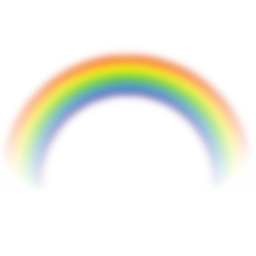 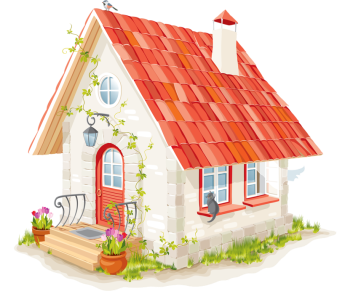 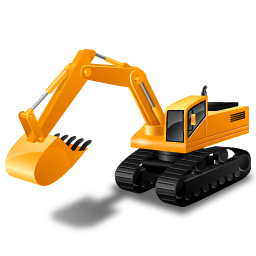 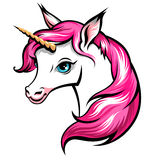 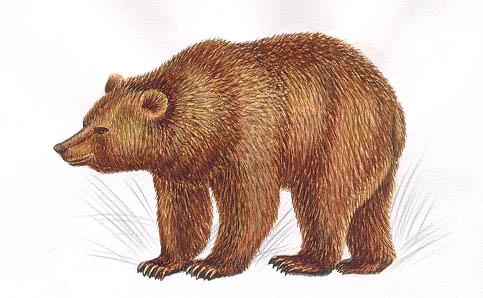 И нефть пошла! Мы, по болотам рыская,
Не на пол-литра выиграли спор –
Тюмень, Сибирь, земля ханты-мансийская
Сквозила нефтью из открытых пор.Моряк, с которым столько переругано, –
Не помню уж, с какого корабля, –
Все перепутал и кричал испуганно:
«Земля! Глядите, братики, – земля!»И шлю депеши в центр из Тюмени я:
Дела идут, все боле-менее,
Что – прочь сомнения, что – есть месторождение,
Что – больше «более» у нас и меньше «менее»...И бил фонтан и рассыпался искрами,
При свете их я бога увидал:
По пояс, он с двумя канистрами
Холодный душ из нефти принимал.И нефть пошла! Мы, по болотам рыская,
Не на пол-литра выиграли спор –
Тюмень, Сибирь, земля ханты-мансийская
Сквозила нефтью из открытых пор.Моряк, с которым столько переругано, –
Не помню уж, с какого корабля, –
Все перепутал и кричал испуганно:
«Земля! Глядите, братики, – земля!»И шлю депеши в центр из Тюмени я:
Дела идут, все боле-менее,
Что – прочь сомнения, что – есть месторождение,
Что – больше «более» у нас и меньше «менее»...И бил фонтан и рассыпался искрами,
При свете их я бога увидал:
По пояс, он с двумя канистрами
Холодный душ из нефти принимал.91 – 90 = 18 – 9 = 26 + 4 – 28 = 37 + 15 – 43 = 18 – 9 = 26 + 4 – 28 = 37 + 15 – 43 = 	18 – 9 = 26 + 4 – 28 = 37 + 15 – 43 = 18 – 9 = 26 + 4 – 28 = 37 + 15 – 43 = 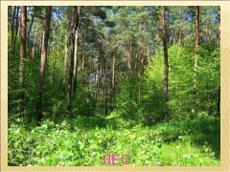 	НАЯ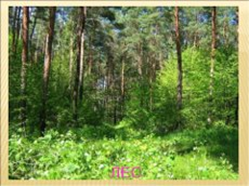 	НАЯ	НАЯ	НАЯ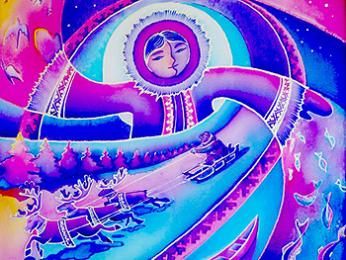 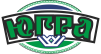 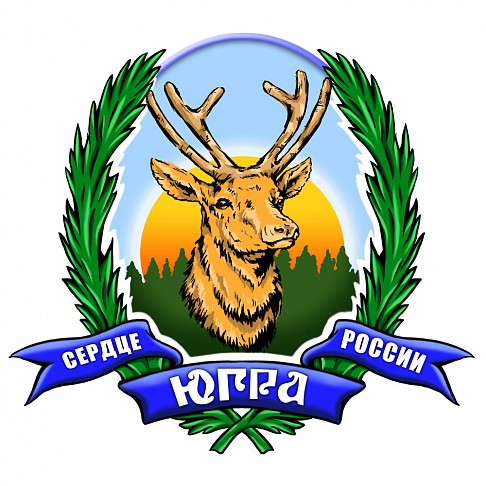 АБВГДЕЁЖЗИ12345678910ЙКЛМНОПРСТ11121314151617181920УФХЦЧШЩЪЫЬ21222324252627282930ЭЮЯ313233АБВГДЕЁЖЗИ12345678910ЙКЛМНОПРСТ11121314151617181920УФХЦЧШЩЪЫЬ21222324252627282930ЭЮЯ31323317163619203031861461515292313620171636192030318614615152923136201716361920303186146151529231362020173116158ВОРАОНМ20173116158ВОРАОНМ20173116158ВОРАОНМ20173116158ВОРАОНМ20173116158ВОРАОНМ